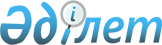 Қаратал ауылдық округіндегі Жіңішкесу ауылына шектеу іс –шараларын белгілеу туралы
					
			Күшін жойған
			
			
		
					Шығыс Қазақстан облысы Зайсан ауданы Қаратал ауылдық округі әкімінің 2015 жылғы 1 маусымдағы № 2 шешімі. Шығыс Қазақстан облысының Әділет департаментінде 2015 жылғы 23 шілдеде № 4053 болып тіркелді. Күші жойылды-Шығыс Қазақстан облысы Зайсан ауданы Қаратал ауылдық округі әкімінің 2022 жылғы 23 тамыздағы № 5 шешімімен
      Ескерту. Күші жойылды - Шығыс Қазақстан облысы Зайсан ауданы Қаратал ауылдық округі әкімінің 23.08.2022 № 5 шешімімен (алғашқы ресми жарияланған күнінен кейін қолданысқа енгізіледі).
      РҚАО-ның ескертпесі.
      Құжаттың мәтінінде түпнұсқаның пунктуациясы мен орфографиясы сақталған.
      Қазақстан Республикасының 2002 жылғы 10 шілдедегі "Ветеринария туралы" Заңының 10-1 бабы 7) тармақшасына сәйкес, Зайсан ауданының бас мемлекеттік ветеринариялық санитарлық инспекторының ұсынысы негізінде, Қаратал ауылдық округі әкімі ШЕШТІ:
      1. Қаратал ауылдық округіндегі Жіңішкесу ауылының тұрғыны Р. Момбаевтың ұйымдастырған отарындағы мүйізді ұсақ малдарынан бруцеллез ауруының шығуына байланысты осы отарға шектеу іс-шаралары белгіленсін.
      2. Зайсан ауданының бас мемлекеттік ветеринариялық – санитарлық инспекторы С. Қожекеновке осы шектеу іс-шараларынан туындайтын талаптарынының орындалуына бақылауды қамтамасыз ету ұсынылсын.
      3. Осы шешімнің орындалуына бақылауды өзіме қалдырамын.
      4. Осы шешім алғаш ресми жарияланған күнінен кейін күнтізбелік он күн өткен соң қолданысқа енгізіледі.
					© 2012. Қазақстан Республикасы Әділет министрлігінің «Қазақстан Республикасының Заңнама және құқықтық ақпарат институты» ШЖҚ РМК
				
      Қаратал ауылдық округінің әкімі

Т. Дюсембаев

      "КЕЛІСІЛДІ" Зайсан ауданының бас мемлекеттік ветеринариялық-санитарлық инспекторы 02.06.2015 жыл

С. Қожекенов
